第六章   社会主义的发展及其规律【知识框架  (庖丁解牛)  】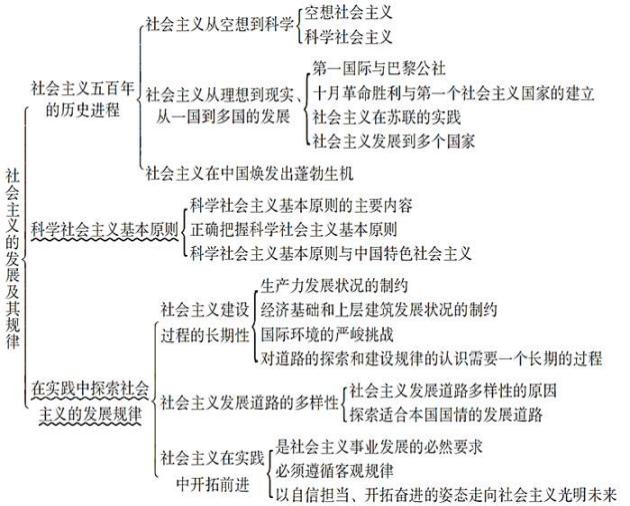 